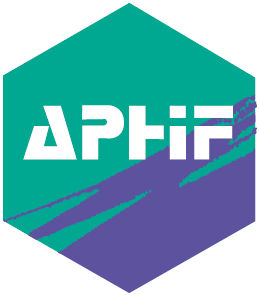 PROGRAMME REUNION INSTITUT-APHIF-INDUSTRIESéance du 11 Mars 2020Centre de Formation Campus-Picpus / Salle S13033 bd de Picpus Paris-12eThèmes : Relations Industriels-Hospitaliers / Sérialisation (saison 3)Risques de la Sous-Traitance des Anticancéreux / LFSS-2020 MATINEE9 h 30 – 10 h 00	Accueil / Café d’accueil10 h 00 – 10 h 15 	Présentation de la JournéeFranck LE MERCIER, Coordonnateur de l’Institut-APHIF-Industrie10 h 15 – 11 h 15 	Evolution des Relations Hospitaliers-IndustrielsElise FATOUX  / Responsable Compliance Médicale / Laboratoire MSD11 h 15 – 11 h 30	Echanges avec les participants11 h 30 – 12 h 15	e-Iatrogénie Médicamenteuse			Dr N (en attente)12 h 15 – 12 h 30	Présentations 202012 h 30 – 13 h 45	DEJEUNERAPRES-MIDI13 h 45 – 14 h 30        Sérialisation : on avance ?Dr Elodie DUCRET, Pharmacien / Hôpital d’Argenteuil 14 h 30 – 15 h 15 	Sous-traitance de la Préparation des Anticancéreux : Analyse des Risques			Dr Séverine FOUCHER, Pharmacien / Hôpital Antoine-Béclère (APHP)15 h 15 – 16 h 30 	Loi de Financement de la Sécurité Sociale 2020			Dr Pascal PAUBEL, Pharmacien / ESBUI-AGEPS (APHP)16 h 30 – 16 h 45	Dates des prochaines Séances 